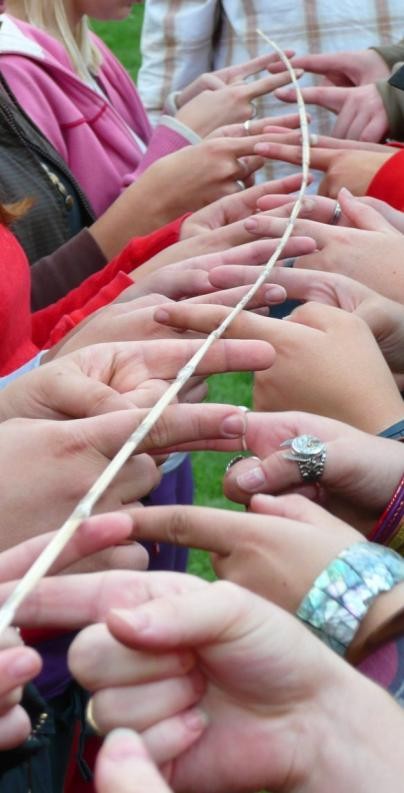 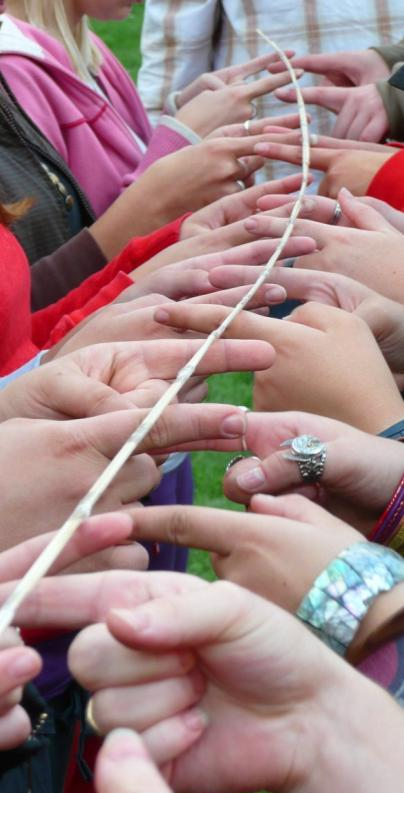 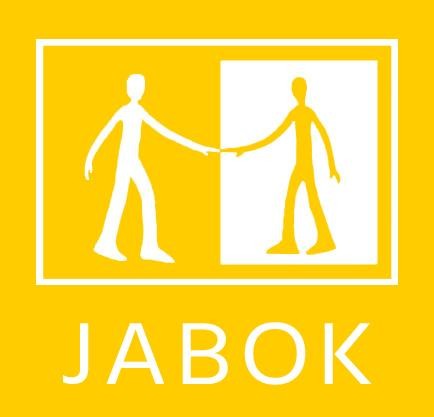 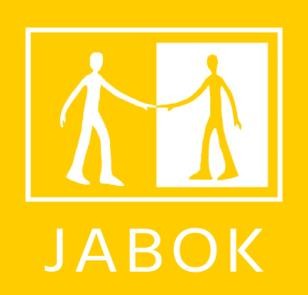 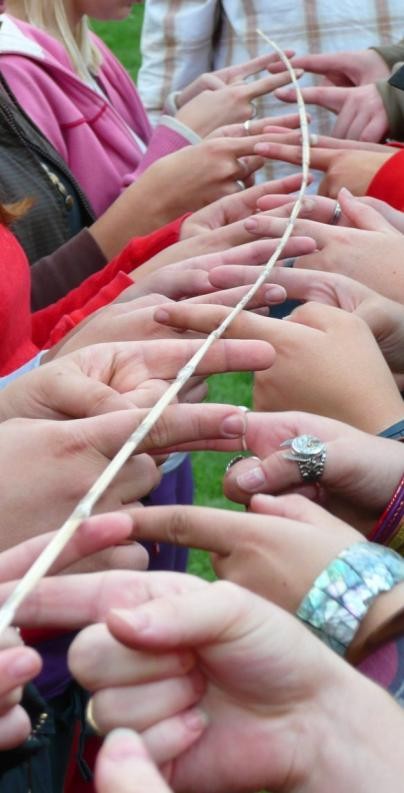 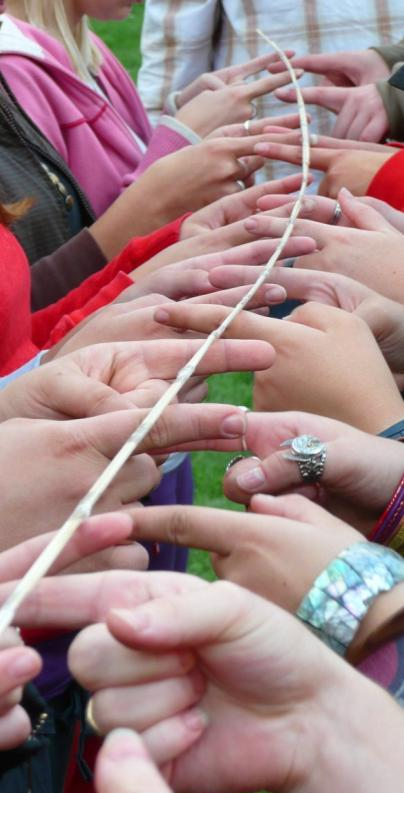 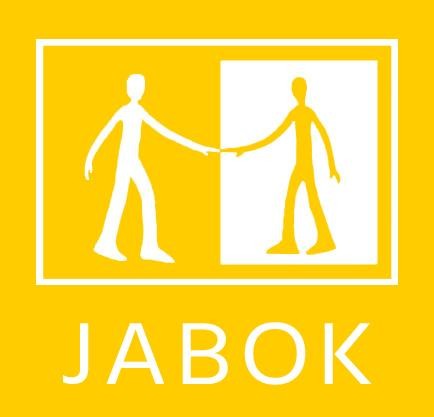 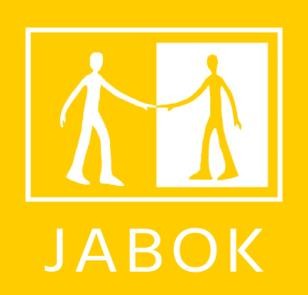 Nejdůležitější  informace o Jabokuwww.jabok.czObor:                                Sociální práce a sociální pedagogika. Program 			        realizujeme ve dvou zaměřeních, a to Sociální práce a 			        Speciální pedagogika. Spolupráce s ETF UK     možnost získat Bc. v oboru Pastorační  a sociální práceDélka studia:                   3 roky - vysokoškolský způsobOkruhy předmětů:         sociálně pedagogický okruh                                        filozoficko - teologický okruh                                          praxe (600 hodin/rok) – 30% studia Uplatnění:                        sociální a školská oblast, pastorační asistent Přihlášky:                        1. 2. - 22. 5. 2017 (1. kolo) a 12. 6. do 15. 8. 2017 (2. kolo) Školné:                             denní 7 000 Kč/rok, kombinované 9 800 Kč/rok Ubytování:                       v centru  Prahy za 1 650 Kč/měsícDny otevřených dveří:  15. 2. a 26. 4. 2017 	    Studentům  nabízíme:        širokou nabídku praxí, mnoho volitelných předmětů, kvalitní výuku jazyků,                                                            studovnu s PC, knihovnu, kapli, studentský klub, čajovnu, hudební  zkušebnu,...